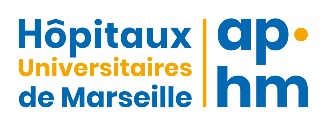 INFORMATIONS GENERALESA la 1ère commande : Compléter la fiche de renseignement (Annexe 1)Pour chaque commande : Pour toute commande, adresser un mail sur la boite à lettres : pharmacietimone-vaccinscovid@ap-hm.fr, avec la mention : Commande vaccins « Nom de l’établissement ».  Indiquer clairement le nombre de flacons ou le nombre de doses souhaité dans la ficheNb : Un flacon contient de 5 à 6 doses vaccinales : https://www.ema.europa.eu/en/news/extra-dose-vials-comirnaty-covid-19-vaccineIndiquer si vous avez besoin :Du kit de reconstitution/administration  par flacon de Vaccin COMIRNATY (Annexe 2)Du vaccin seulement (Hôpitaux, Cliniques)Les commandes doivent être passées avant 12h00 pour une mise à disposition à J+1.Les vaccins sont mis à disposition (sauf mention expresse de notre part) :Le matin à partir 10h00 L’après-midi à partir de 14h00 Pour le transport : bien préciser lors de chaque commande si vous possédez ou non des glacières :Si oui : les produits seront conditionnés en carton puis transférés dans votre glacière. Les eutectiques seront fournis.Si non : la pharmacie Timone fournit des glacières et eutectiques qui devront être rendues dans les meilleurs délais.A la livraison :Le bon de livraison est à conserver par l’établissement demandeur  un jeu d’étiquettes (= nombre de doses) correspondant aux doses est fourni mentionnant le numéro de lot, la date et l’heure de péremption avant dilution (= date/heure de décongélation + 5 jours)Pour toutes questions ou renseignements :adresser un mail sur la boite à lettres : pharmacietimone-vaccinscovid@ap-hm.fr, avec la mention : Questions/renseignements vaccins « Nom de l’établissement ».Pour toute recherche technique, consulter le site (RCP) : https://www.comirnatyeducation.fr/ 					DEMANDE DE VACCINS COVIDPharmacie Timone A adresser à : pharmacietimone-vaccinscovid@ap-hm.frNous vous remercions de bien vouloir renseigner les informations suivantes : Date de livraison souhaitée : ______________ Heure : _____________Nombre de flacons demandé :____________Nb KIT administration : ______________________Coursier établissement demandeur apporte glacière ?         OUI       NONRq : 1 Fl = 5 à 6 doses de vaccinsCommentaire : Identité du livreurANNEXE 2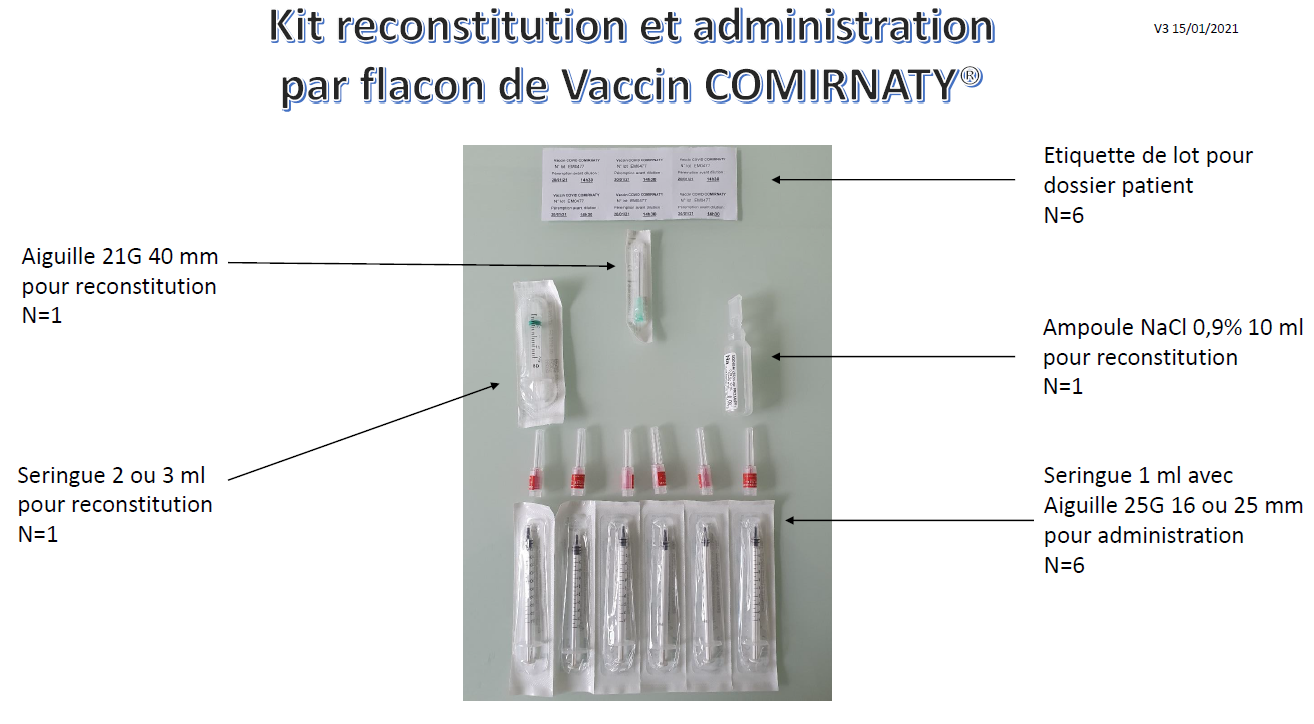 FINESS (ou N° identifiant)ETABLISSEMENTADRETAB1ADRETAB2CODE POSTALVILLETELFAXCONTACTTEL CONTACT (Pharmacien)FAX CONTACTMail Pharmacien